Isoskoulutusleiri 18.-20.1.2019 on käsillä aivan tuota pikaa, tervetuloa mukaan!*Näytäthän tämän kirjeen myös huoltajillesi*Leirimme pidetään hotelli Nuuksiossa, osoite on Naruportintie 68, 02860 Kirkkonummi.Leirille lähtö: pe 18.1. Sellon GLO-hotellin edestä klo 17.30, ole ehdottomasti paikalla ajoissa!Leiriltä paluu: su 20.1. Leppävaaran kirkolle. Osallistumme klo 11 alkavaan messuun ja sen jälkeen, noin klo 12.15, olette vapaat lähtemään.  Myös huoltajat ovat tervetulleita messuun meidän kanssamme.Leirillä pätevät samat säännöt kuin rippikoululeirilläkin. Leiri on päihteetön. Tämä koskee myös täysi-ikäisiä isosia, apuohjaajia ja ohjaajia, vaikka majoitummekin hotellissa, jossa on A-oikeudet. Koska hotellissa majoittuu myös muuta väkeä meidän lisäksi, illalla huoneisiin siirtymisen aika on ehdoton.Perjantai-iltana ohjelmassa on POOLPARTY hotellin uima-allas- ja saunatiloissa. Varustaudu siis halutessasi uikkareilla ja muulla letkeällä vesirekvisiitalla :D Jos et halua uimaan ja/tai saunaan, ohjelmassa on vapaata illanviettoa takkahuoneella, joka on allastilojen välittömässä läheisyydessä. Tänne voit myös varustautua haluamallasi ajanvietteellä poolparty-hengessä. Valokuvia allas-alueesta kääntöpuolella!Koska majoitumme hotellissa, mukaan ei tällä kertaa tarvita omia lakanoita tai pyyhkeitä. Jee! Huonejako on tehty valmiiksi toiveidenne perusteella. Mukana on leirin suuntaa-antava ohjelma, joka voi muuttua.Seuraavat asiat tarvitset mukaan: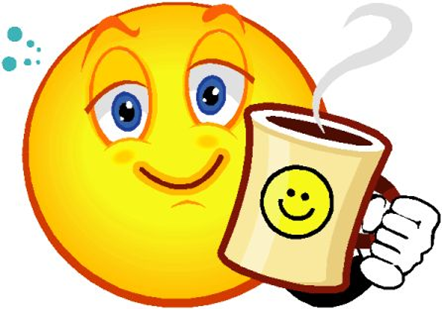 Oma Raamattu ja muistiinpanovälineet (vihko+kynä)Tarpeeksi vaihtovaatteitaUikkarit ja muu poolparty-rekvisiittaUlkoiluun sopivat vaatteet ja kengätSisätossut tai villasukat tms. Henkilökohtaiset lääkkeet (alkuperäispakkauksissa)HygieniatarvikkeetSoitin, jos soitat jotakinJos tulee jotain kysyttävää ennen leiriä, olethan yhteydessä Hanniin, Elinaan tai Artoon. Sähköpostiosoitteet: etunimi.sukunimi@evl.fiHanni Raiskio		Elina Törrönen 	Arto Vallivirta	040 563 2322		040 835 1615		040 760 6898
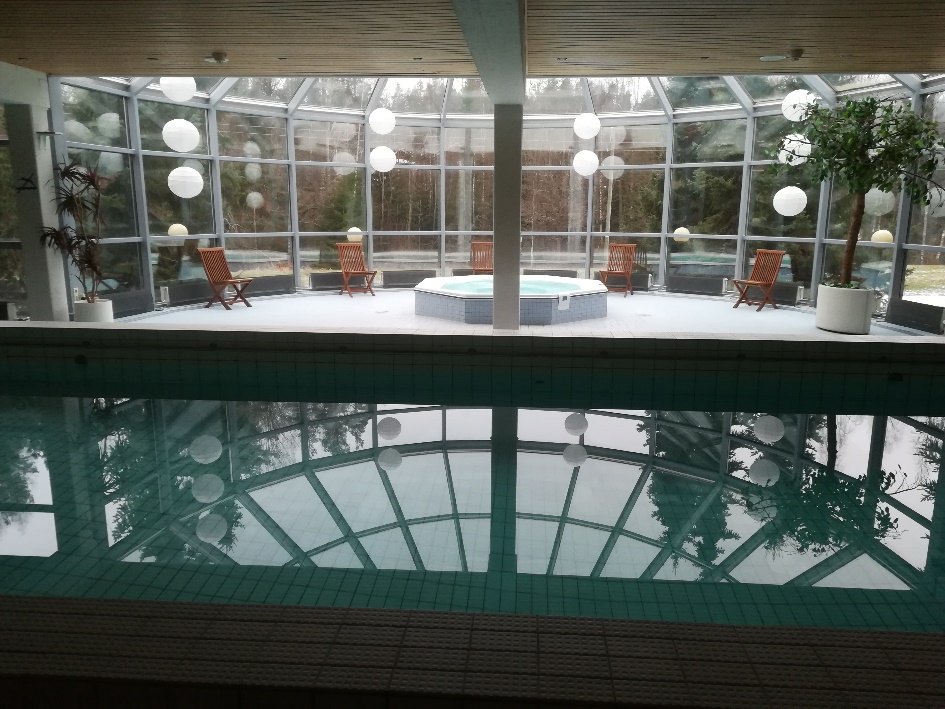 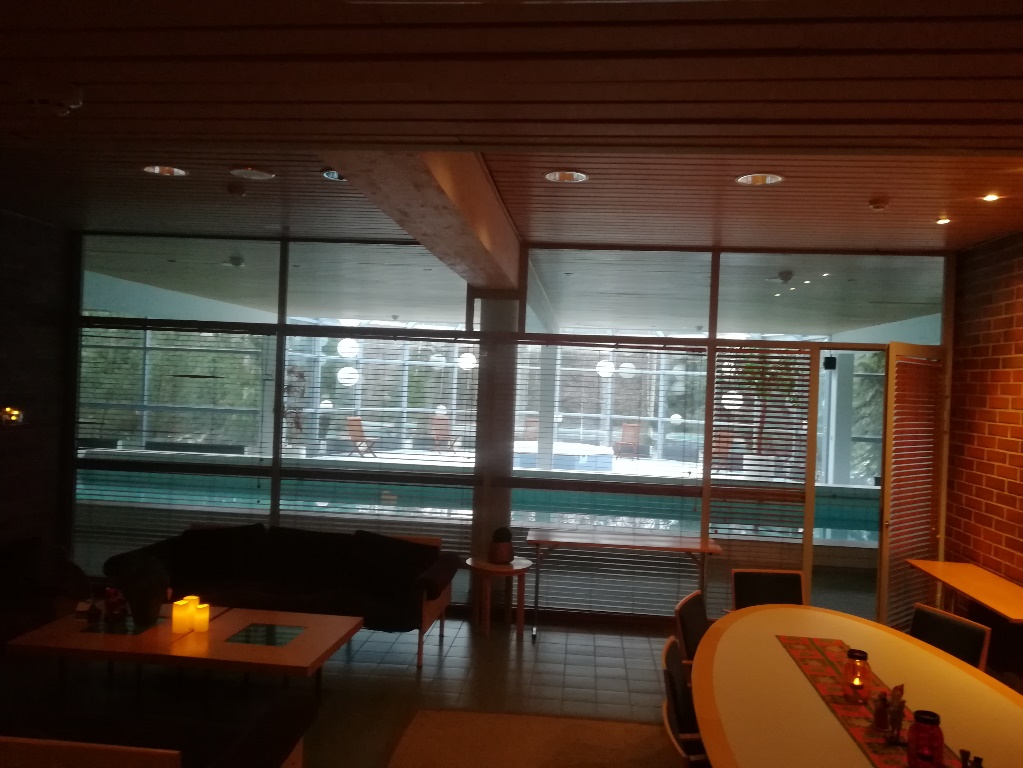 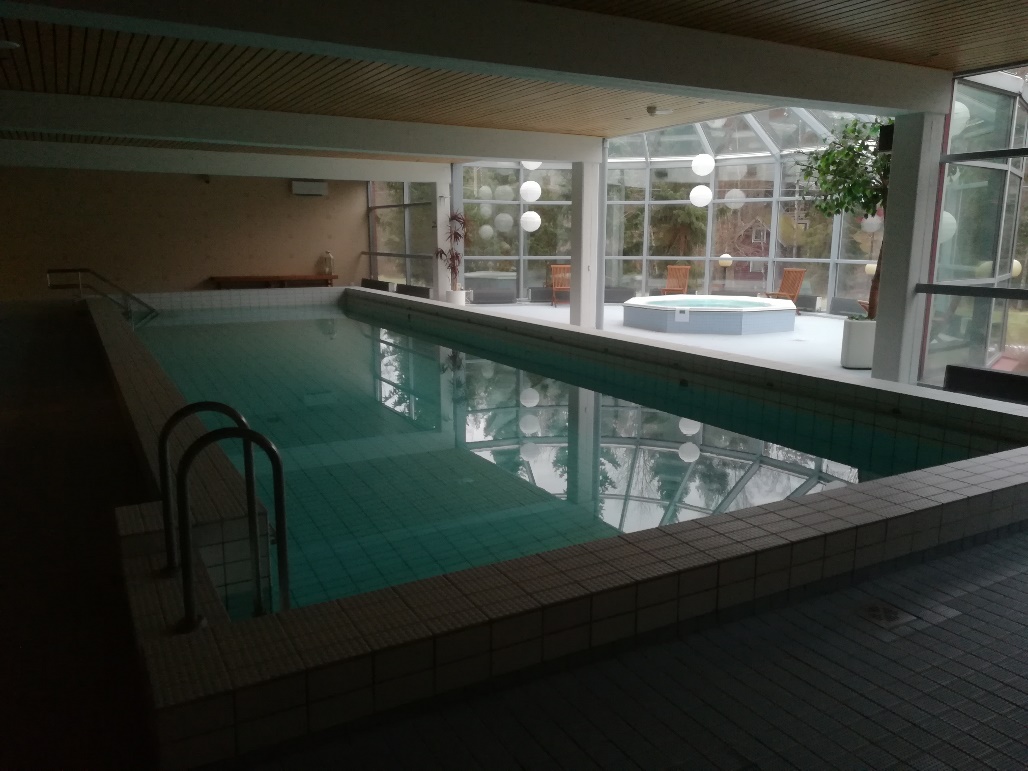 